S2 AppendixFigure A: Data selection diagram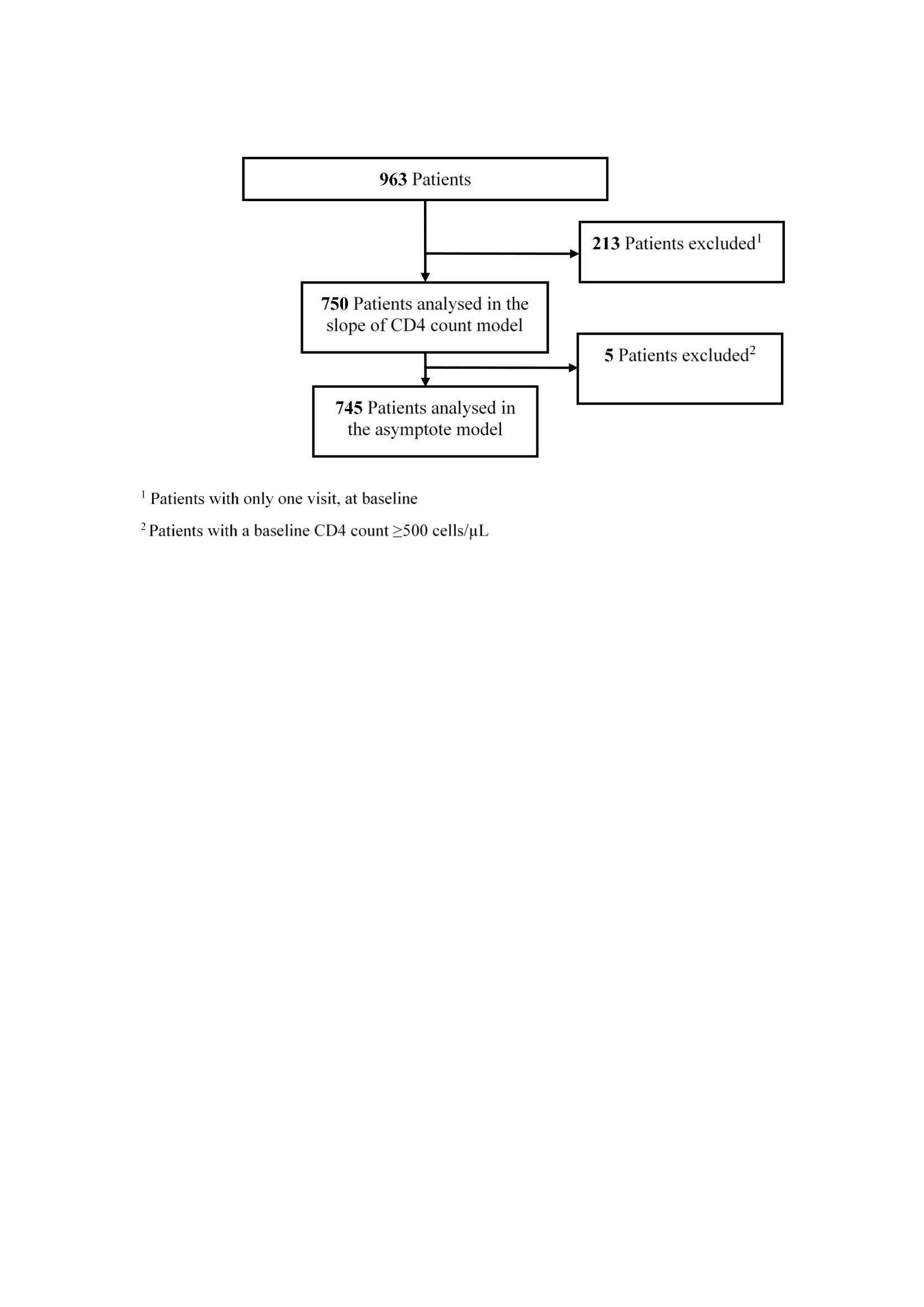 Figure B: Proportion of missing viral load result per visit over throughout follow-up period.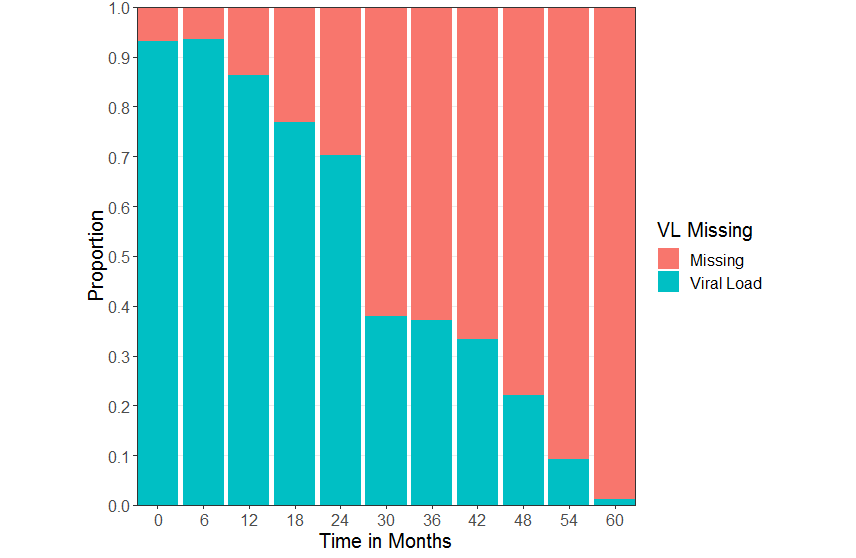 Figure C: Histograms of estimated random intercept and slope obtained for the slope of CD4 count polynomial models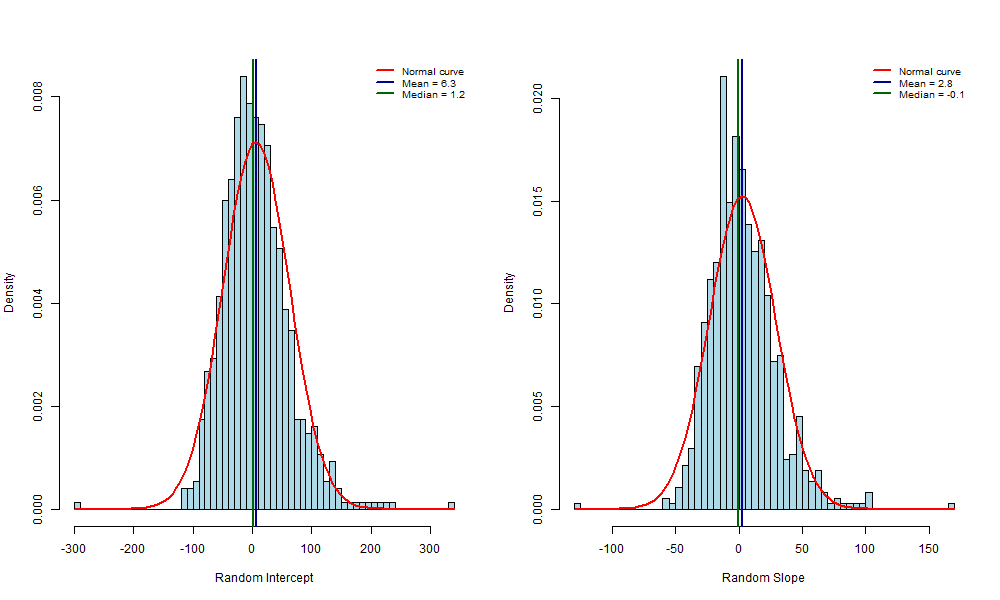 Legend: the red-line is the distribution super imposed on the random intercet and slope histograms. The blue-line and green-line is for mean and median of the distributions.Figure 4: Histograms of estimated random intercept and slope obtained from the asymptote model 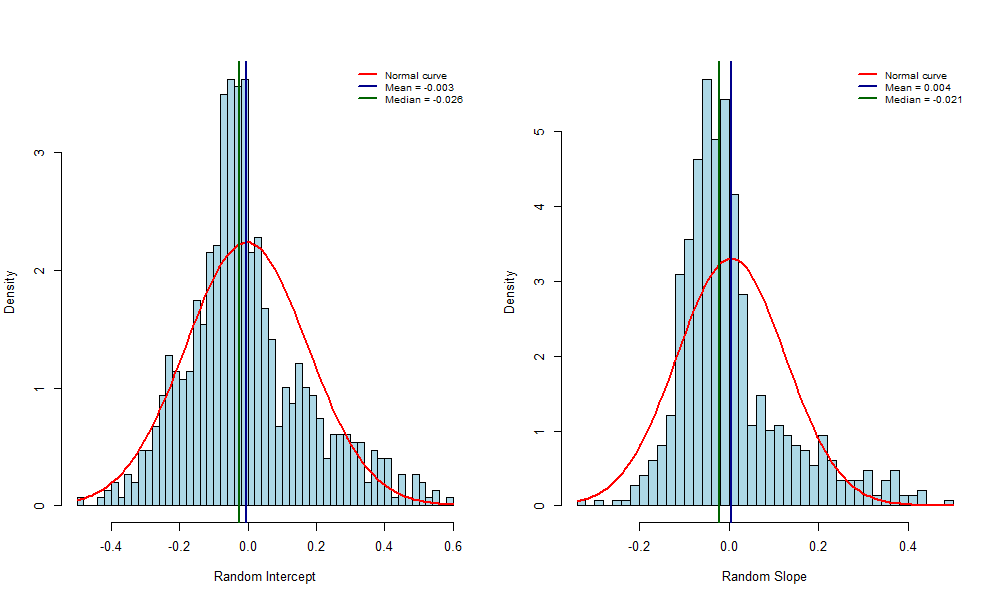 Legend: the red-line is the distribution super imposed on the random intercet and slope histograms. The blue-line and green-line is for mean and median of the distributionsFigure D: Cross correlation plots between corresponding parameters adjusted for in the primary models 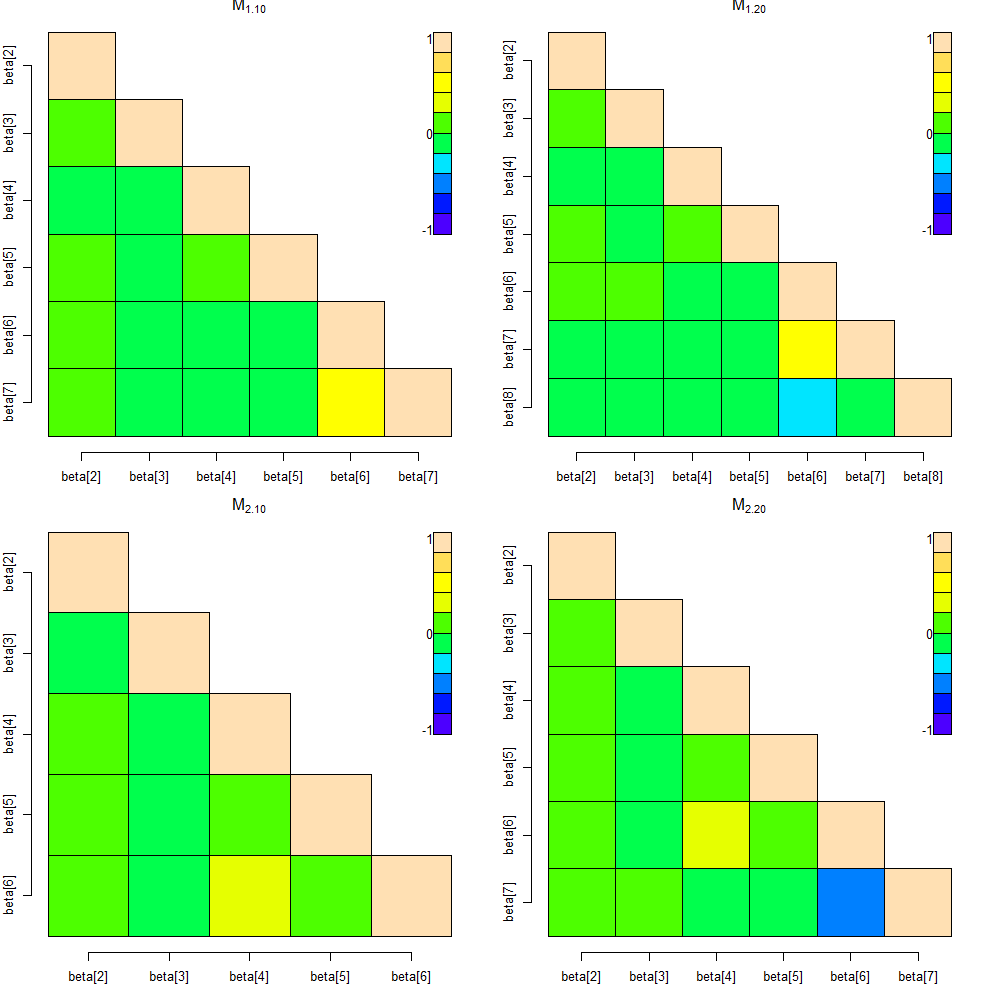 Legend: M1.10 and M1.20 (referred to as Model 1 in the text) are models without or with cumulative log viral load, respectively. In these models, CD4 counts outcome in the likelihood follows normal distribution, while beta priors follow independent Gaussian normal distribution; and M2.10 and M2.20 ((referred to as Model 6 in the text) are models without or with cumulative log viral load, respectively. In these models, are having ≥500 cells/µL follows Bernoulli distribution, beta priors follow independent Gaussian normal distribution. Beta[2] up to beta[6] represents sex, baseline age, baseline CD4 count, baseline log  viral load and time on treatment. For M1.10 and M1.20  ((referred to as Model 1 in the text) beta[7] and beta[8] are time on treatment-squared and cumulative log viral load, respectively, while beta[7] was for cumulative log viral load in M2.10 and M2.20 (referred to as Model 6 in the text) and beta[6] is cumulative log viral load.Table A: Implementing the model with cubic splines and 3 inner knots for the slope of CD4 counts model with posterior mean and 95% credible intervals.Legend: cVL2—cumulative log viral loadTable B: Effect of using cubic splines with 5 inner knots for the slope of CD4 counts model with posterior mean and 95% credible intervals.Legend: cVL2—cumulative log viral loadTable C: Effect of using skew-normal random effect in the slope of CD4 count model with posterior mean and 95% credible intervals Legend: cVL2—cumulative log viral loadTable D: Effect of using informative priors in the slope of CD4 count model where parameters followed Gaussian normal distribution with posterior mean and 95% credible intervals. Legend: model 1 – Gaussian normally distributed CD4 count in the likelihood; and model 1* – model 1 but with informative priors.Table E: Effect of using skew-normal for random effect in the asymptote model with posterior odds ratios and 95% credible intervals. Legend: cVL2—cumulative log viral loadTable F: Effect of using cubic splines with 3 inner knots in the asymptote model with posterior odds ratios and 95% credible intervals. Legend: cVL2—cumulative log viral loadTable G: Effect of using cubic splines with 5 inner knots in the asymptote model with posterior odds ratios and 95% credible intervals. Legend: cVL2—cumulative log VLTable H: Model selection for slope of CD4 count and asymptote models Legend: model 1—models errors and random effects are normally distributed; model 2—models errors and random effects are normally distributed and has cubic splines with 3 inner knots; model 3—models errors and random effects are normally distributed and has cubic splines with 5 inner knots; model 4—random-effects are SN distributed; model 5— measurement error and random-effects are SN distributed; model 6—random effects are normally distributed; model 7 –random effects are skew-normally distributed; model 8—random-effects are normally distributed with cubic splines and 3 inner knots; model 9—random-effects are normally distributed with cubic splines and 5 inner knots.ParameterModel without cVL2Model without cVL2Model with cVL2Model with cVL2ParameterEstimate95% CIEstimate95% CIFemale-sex17.3(6.00, 28.55)17.3(6.16, 28.42)Baseline age-6.9(-12.14, -1.69)-6.9(-12.03, -1.70)Baseline CD4 count83.8(78.30, 89.32)83.8(78.31, 89.29)Baseline log viral load6.7(1.37, 12.11)6.8(1.42, 12.06)cumulative log viral load––-0.4(-9.46, 8.65)ParameterModel without cVL2Model without cVL2Model with cVL2Model with cVL2ParameterEstimate95% CIEstimate95% CIFemale-sex17.42(6.27, 28.61)17.0(5.71, 28.25)Baseline age-6.96(-12.10, -1.82)-6.7(-11.99, -1.47)Baseline CD4 count83.72(78.22, 89.19)84.0(78.42, 89.57)Baseline log viral load6.83(1.44, 12.25)6.82(1.38, 12.31)cumulative log viral load––-0.82(-9.81, 8.27)ParameterModel without cVL2Model without cVL2Model with cVL2Model with cVL2ParameterEstimate95% CIEstimate95% CIFemale-sex24.2(13.12, 35.35)23.8(12.61, 35.12)Baseline age-6.9(-12.10, -1.70)-6.4(-11.61, -1.14)Baseline CD4 count82.3(76.89, 87.73)82.8(77.36, 88.29)Baseline log viral load7.5(2.17, 12.91)7.5(2.06, 12.91)Time on treatment52.3(45.51, 59.06)55.7(48.72, 62.57)Time on treatment-squared-23.0(-25.00, -20.91)-22.8(-24.84, -20.78)cumulative log viral load––-19.4(-28.12, -10.74)ParameterModel 1Model 1Model 1*Model 1*ParameterEstimate95% CIEstimate95% CIFemale-sex23.8(12.53, 34.96)24.6(13.31, 35.92)Baseline age-6.3(-11.57, -1.08)-6.3(-11.55, -1.06)Baseline CD4 count82.9(77.4, 88.38)82.8(77.39, 88.28)Baseline log viral load7.5(2.03, 12.92)7.6(2.12, 13.05)Time on treatment55.7(48.83, 62.65)56.5(49.54, 63.30)Time on treatment-squared-22.7(-24.86, -20.78)-22.7(-24.75, -20.68)cumulative log viral load-19.6(-28.25, -10.93)-19.7(-28.35, -11.10)ParameterModel without cVL2Model without cVL2Model with cVL2Model with cVL2ParameterEstimate95%CIEstimate95%CIFemale-sex6.26(2.992, 13.902)6.52(3.004, 14.397)Baseline age0.54(0.393, 0.744)0.54(0.386, 0.748)Baseline CD4 count2.90(2.141, 3.995)3.04(2.235, 4.242)Baseline log viral load1.25(0.900, 1.742)1.27(0.904, 1. 785)Time on treatment3.49(2.670, 4.536)4.04(3.034, 5.425)Time on treatment - squared0.67(0.582, 0.759)0.65(0.564, 0.746)cumulative log viral load––0.41(0.236, 0.718)ParameterModel without cVL2Model without cVL2Model with cVL2Model with cVL2ParameterEstimate95%CIEstimate95%CIFemale-sex4.62(2.360, 9.450)4.62(2.377, 9. 545)Baseline age0.64(0.486, 0.826)0.64(0.484, 0.834)Baseline CD4 count2.32(1.864, 2.912)2.38(1.892, 2.995)Baseline log viral load1.12(0.846, 1.454)1.11(0.842, 1.459)cumulative log viral load––0.76(0.465, 1.244)ParameterModel without cVL2Model without cVL2Model with cVL2Model with cVL2ParameterEstimate95%CIEstimate95%CIFemale-sex4.67(2.358, 9.875)4.74(2.386, 9.526)Baseline age0.63(0.483, 0.828)0.64(0.486, 0.874)Baseline CD4 count2.33(1.855, 2.936)2.35(1.856, 2.977)Baseline log viral load1.11(0.849, 1.459)1.11(0.841, 1.472)cumulative log viral load––0.77(0.473, 1.276)Model -without cVL2with cVL2Model -cDICcDICSlope models Model 14751047480Model 24812048130Model 34812048130Model 44727047330Model 5-3186-29310Asymptote modelsModel 617161695Model 71108829Model 817011695Model 917021689